Создаем панно «Северный полюс» в технике оригами всей семьей!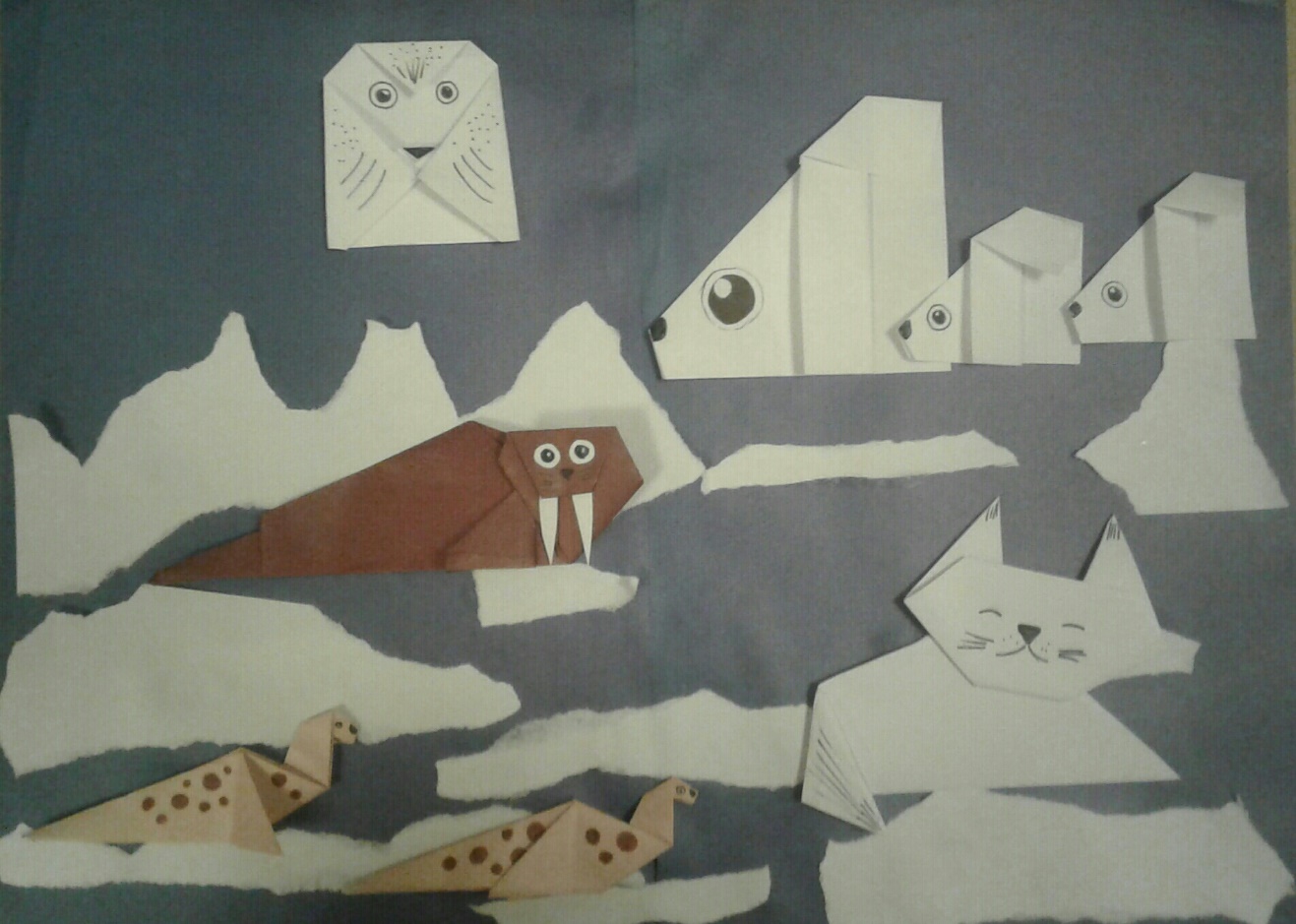 Оригами развивает у детей концентрацию, мелкую моторику, нестандартное мышление, математические способности. Вместе с руками тренируются память и логика ребенка, а полученный результат сможет порадовать его, дать возможность ощутить себя победителем.
Такое занятие станет увлекательным для всей семьи, мы предлагаем создать панно «Северный полюс» всей семье сразу! 
Для работы нам понадобится:Лист формата А3, для основы.Цветная бумага для фигурок оригами.Карандаши, фломастеры.Ножницы.Клей.Этапы работы.1. Вырезаем из бумаги белого цвета 3 квадрата 7*7 см (сова, медвежата), 3 квадрата 10*10 см (песец, медведь), 1 квадрат коричневого цвета 15*15см (морж), два квадрата серого цвета размером 9*9 см (тюлень, нерпа). 2. Складываем фигурки по схеме. Простые схемы вы выполняете вместе с ребёнком (медведь, полярная сова, песец), более сложные можно доверить школьникам или папе.  Схемы смотрите в приложении 1.3. Раскрашиваем получившиеся фигурки (добавляем пятнышки тюленям, мордочку песцу, медведям и сове).4. Приклеиваем всем животным глазки. Глазки можно нарисовать самим или распечатать. Смотрите приложение 2.5. Подготавливаем фон. На лист формата А3 синего цвета (вместе с ребёнком!), методом обрывания бумаги готовим детали снежных холмов, льдин. Приклеиваем все детали. 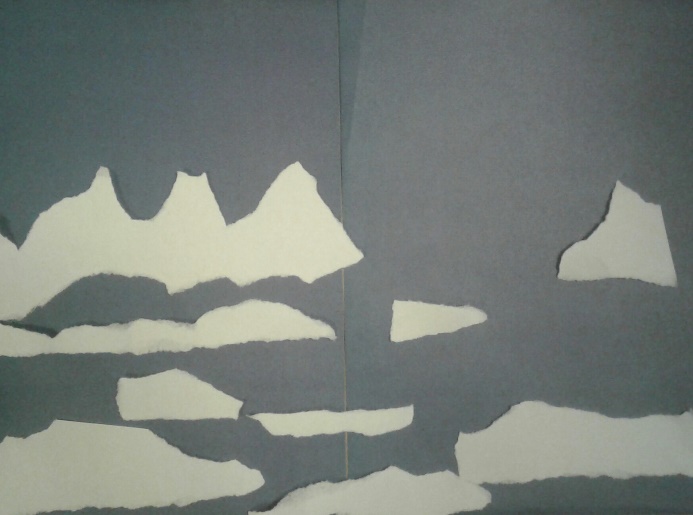 Выкладываем фигурки и приклеиваем их к основанию. Панно готово! Приложение 1.Схема «Белый медведь»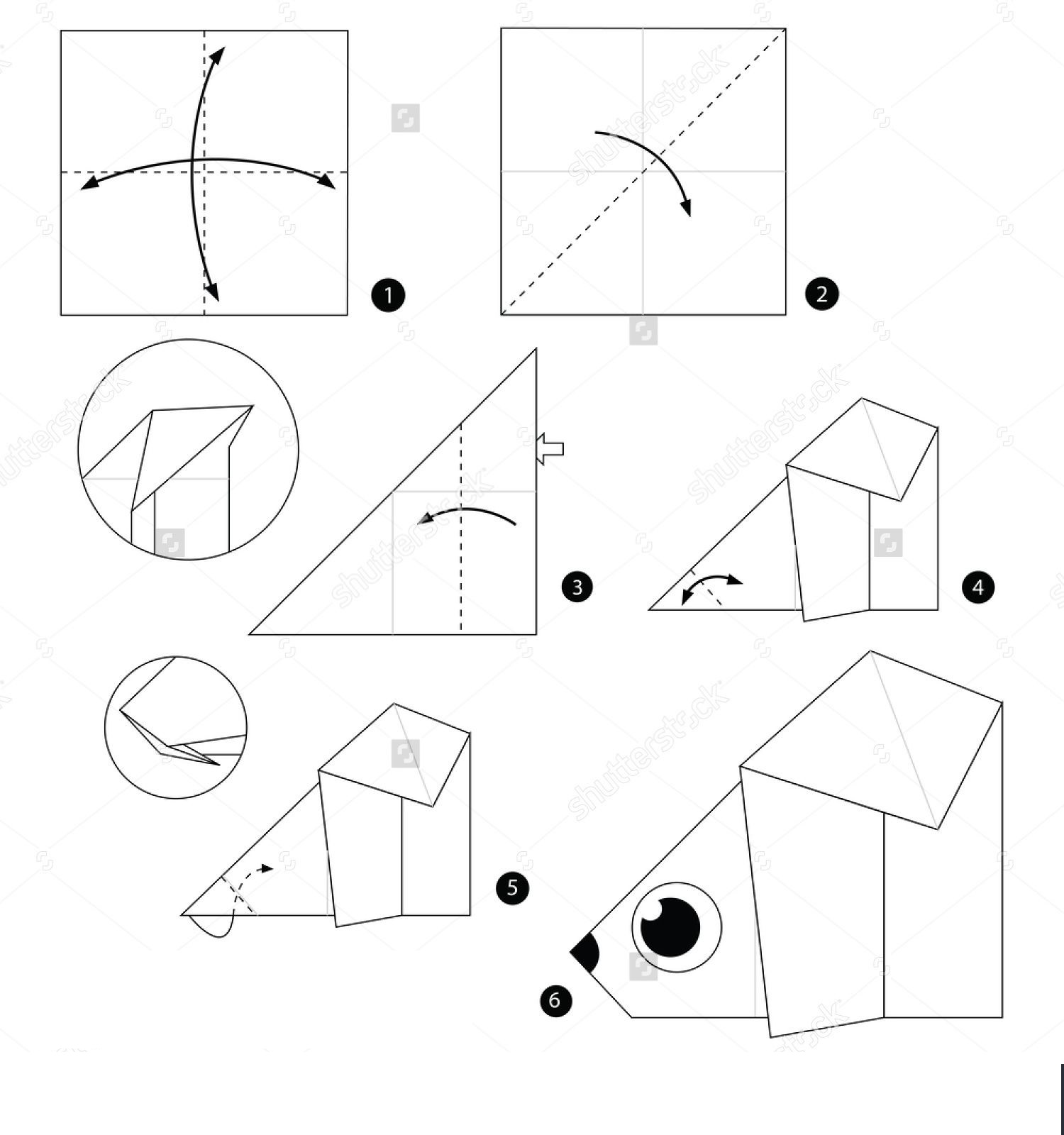 Схема «Песец»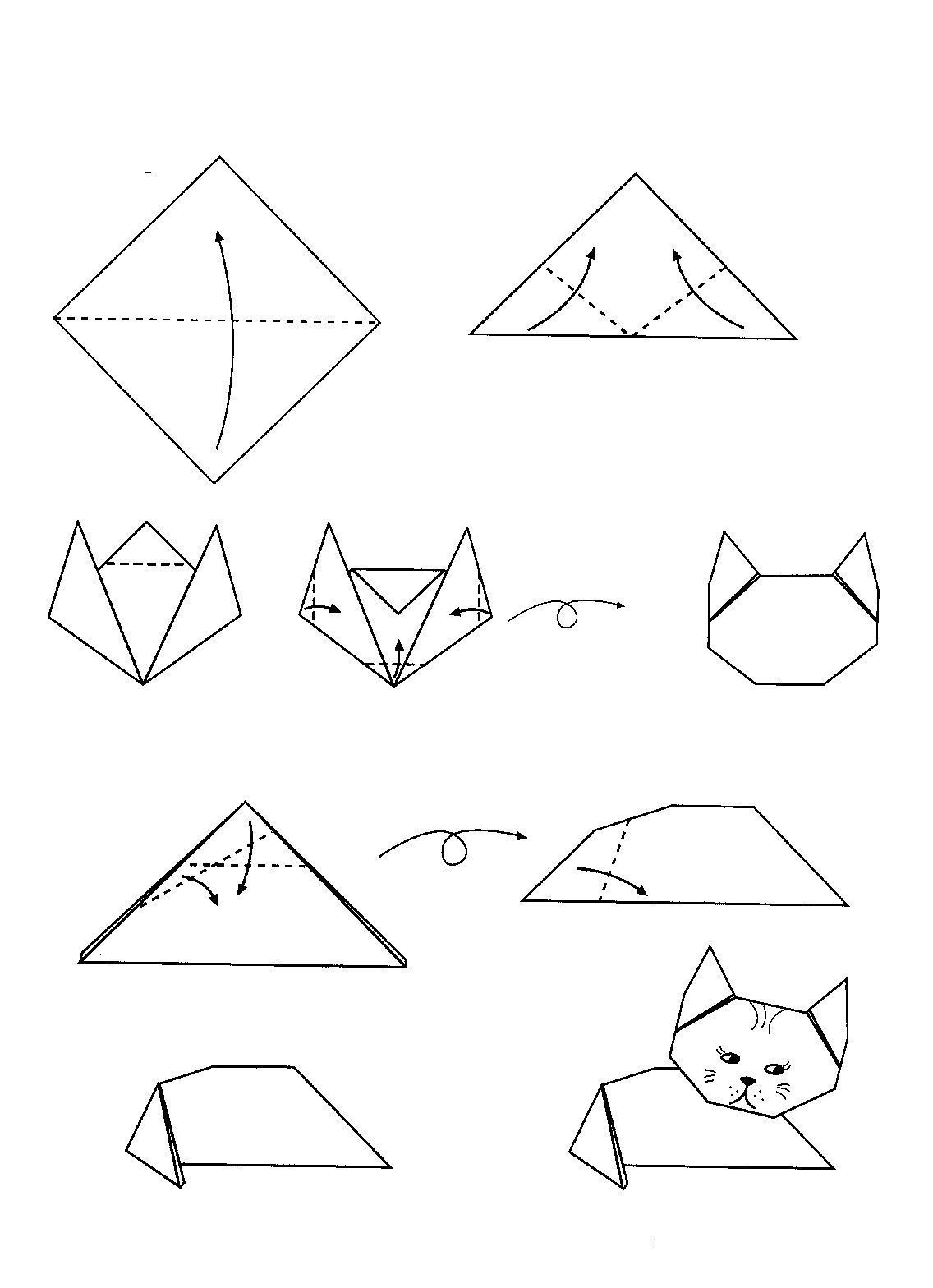 Схема «Тюлень»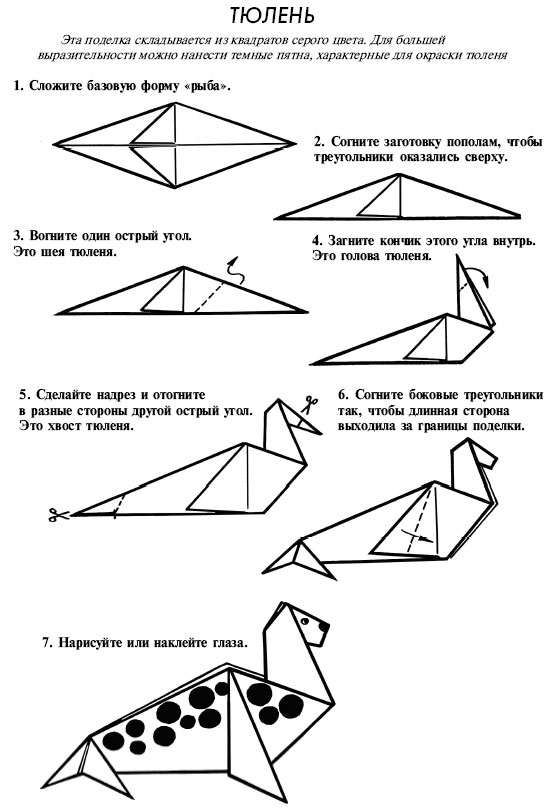 Схема «Морж»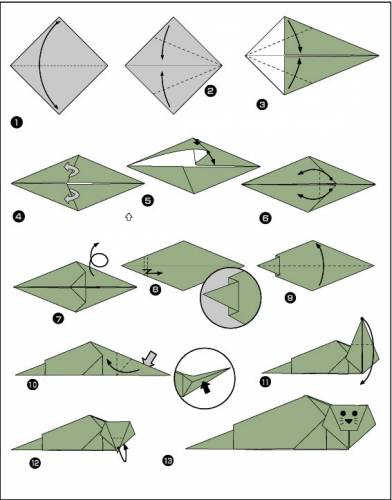 Схема «Полярная сова»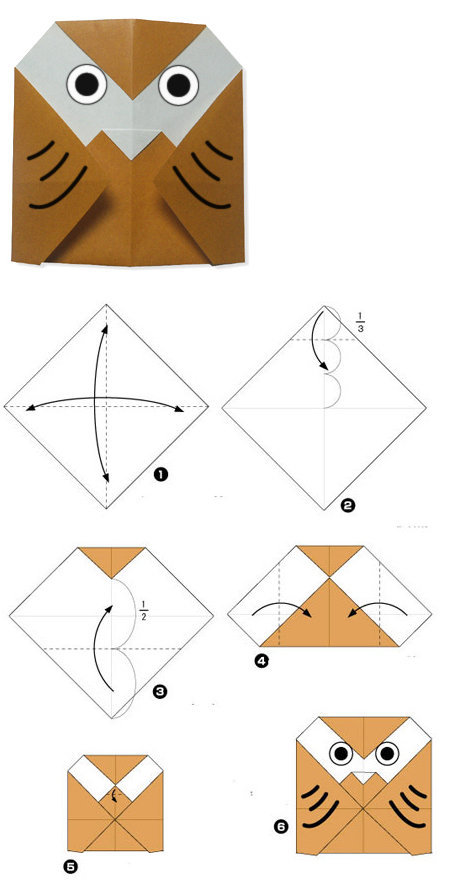 Приложение 2.Глазки для животных.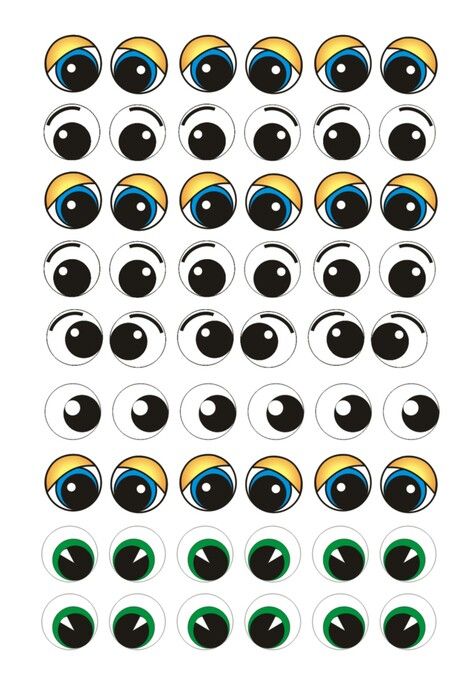 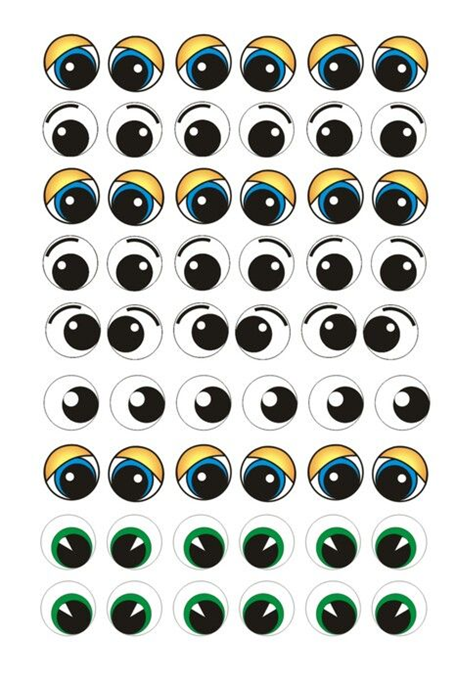 